Windows Notes Exit ticket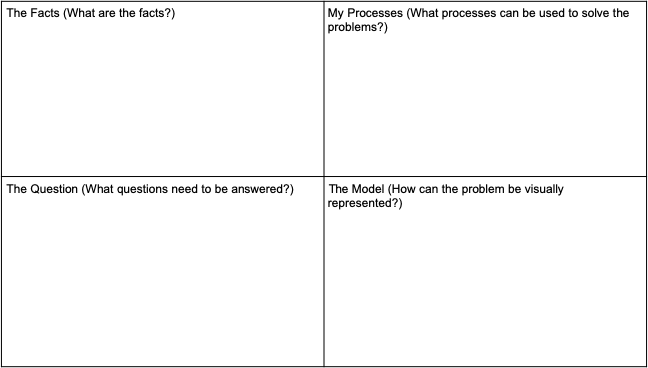 